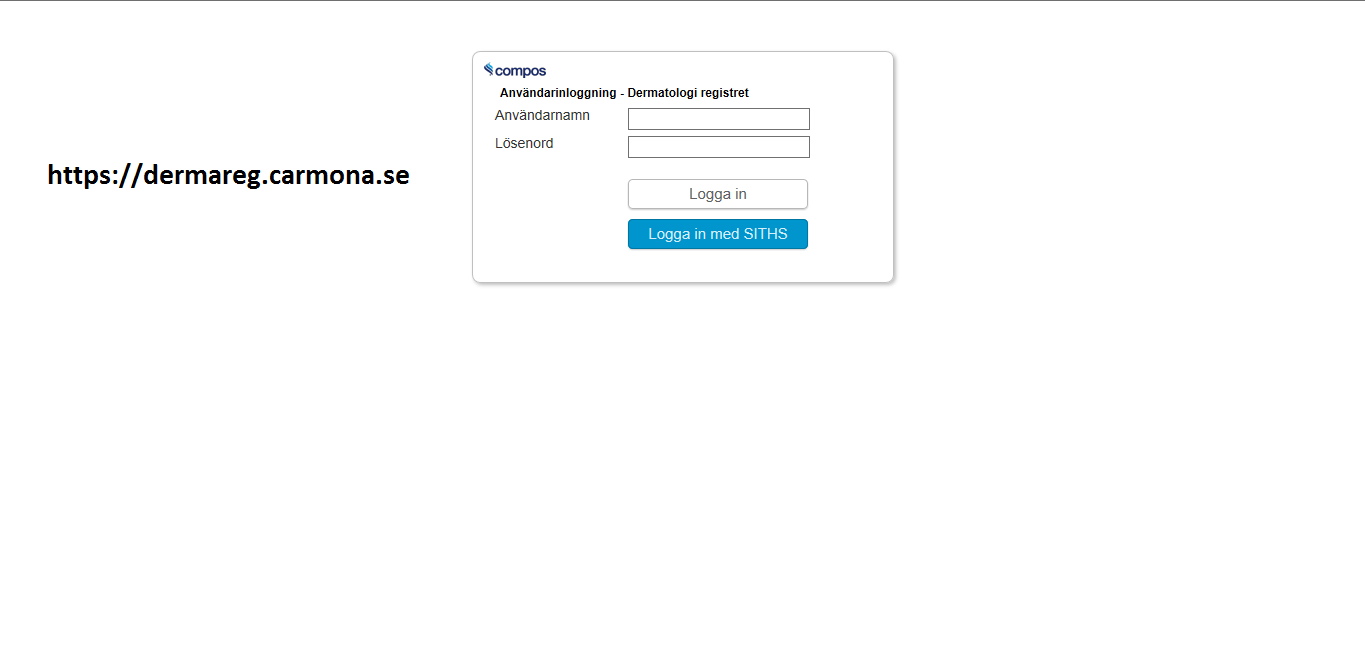 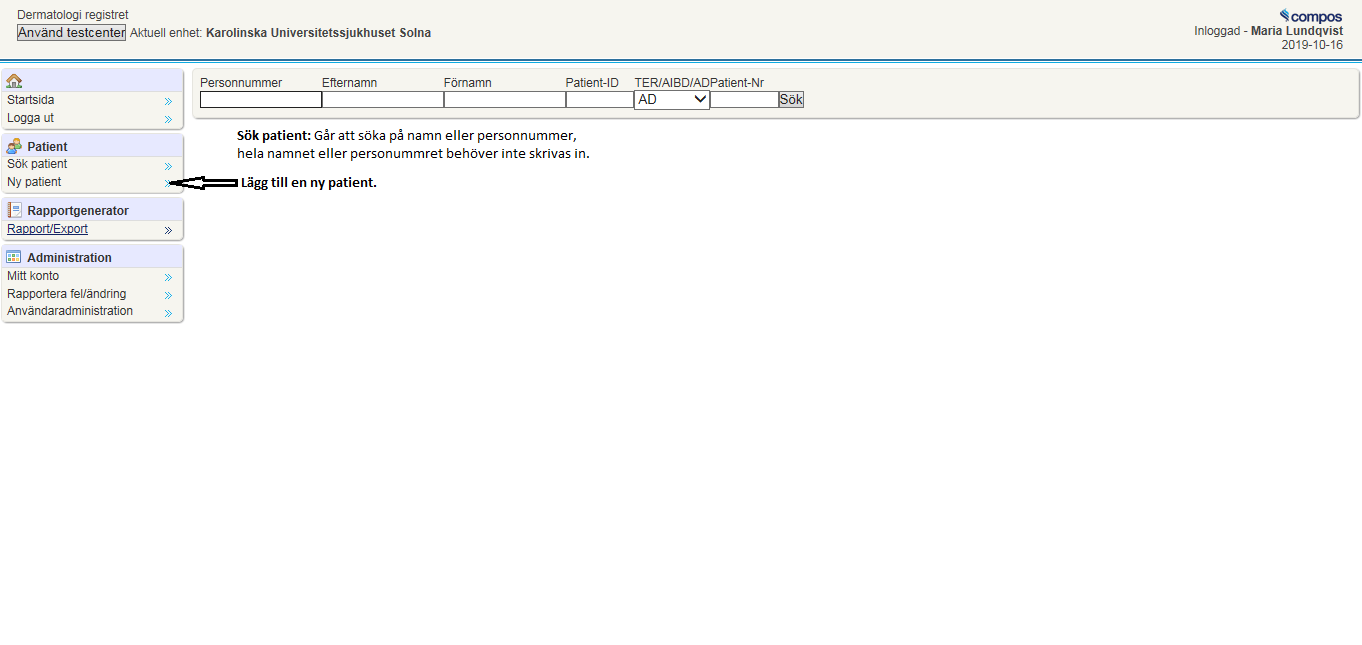 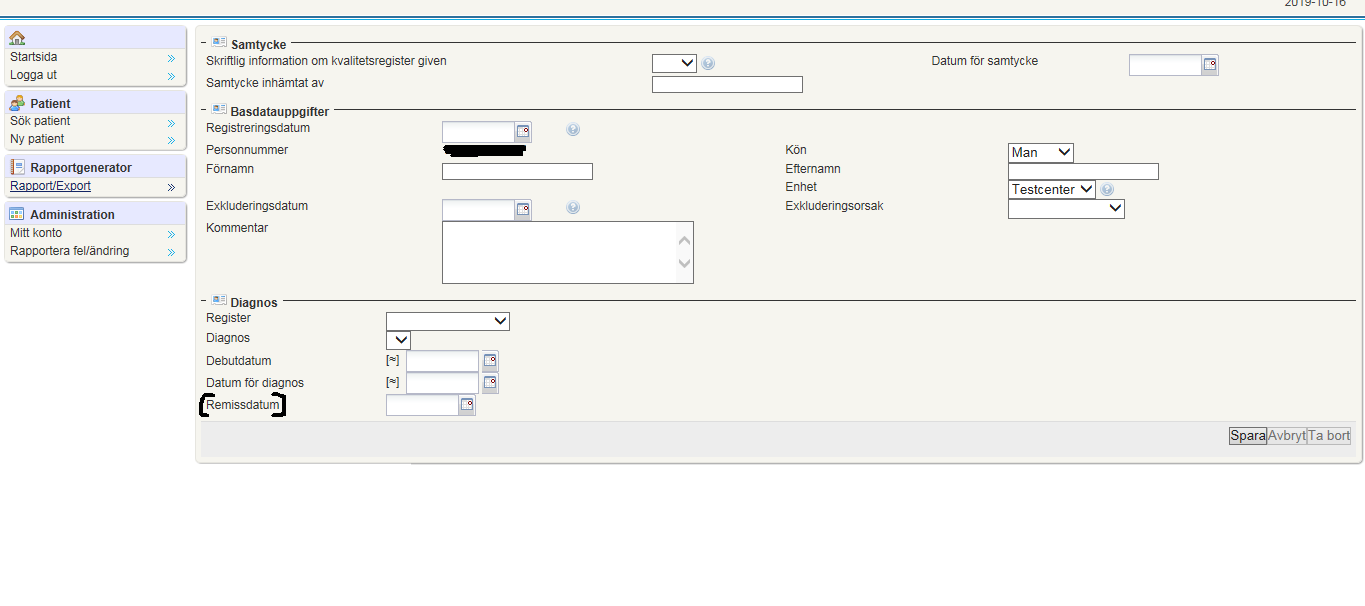 BILD 1Redigera basdata: Ifylles av vårdpersonal vid första besöket. (Bild 2)Besök: Välj mellan ”Nybesök/Årsbesök”, ”Återbesök”, ”Barnbesök”Behandling: Lägg in patientens behandling/behandlingar. När behandlingarna är inlagda kan du klicka på dem och vid behov ändra dos.EASI: Välj EASI för barn under 8 år eller för barn över 8 år och vuxna, följ anvisningarna.Biverkan: Fyll i eventuella biverkningar.Blodtryck: Tas vid nybesök och årsbesök samt vid behov.BMI: Vuxna, längd vid inklusion samt vikt en gång om året. Barn längd och vikt vid varje besök.Lab: Möjlighet för vårdpersonal att lägga in resultatet av patientens kontrollprover.BILD 3PER (Ipad)Det som skiljer ”nybesök/årsbesök” från ”återbesök” är modulerna ”Eksem” och ”Arbetsförmåga” som bara kommer vid ”nybesök/årsbesök”.Väljer man ”barnbesök” svarar patienten på ”DLQI” för barn, ”NRS klåda”, ”Eksem”, ”POEM” Alla frågeformulär kan hanteras d.v.s. fyllas i, tas bort eller redigeras från vårdpersonalens sida i Dermareg. BILD 1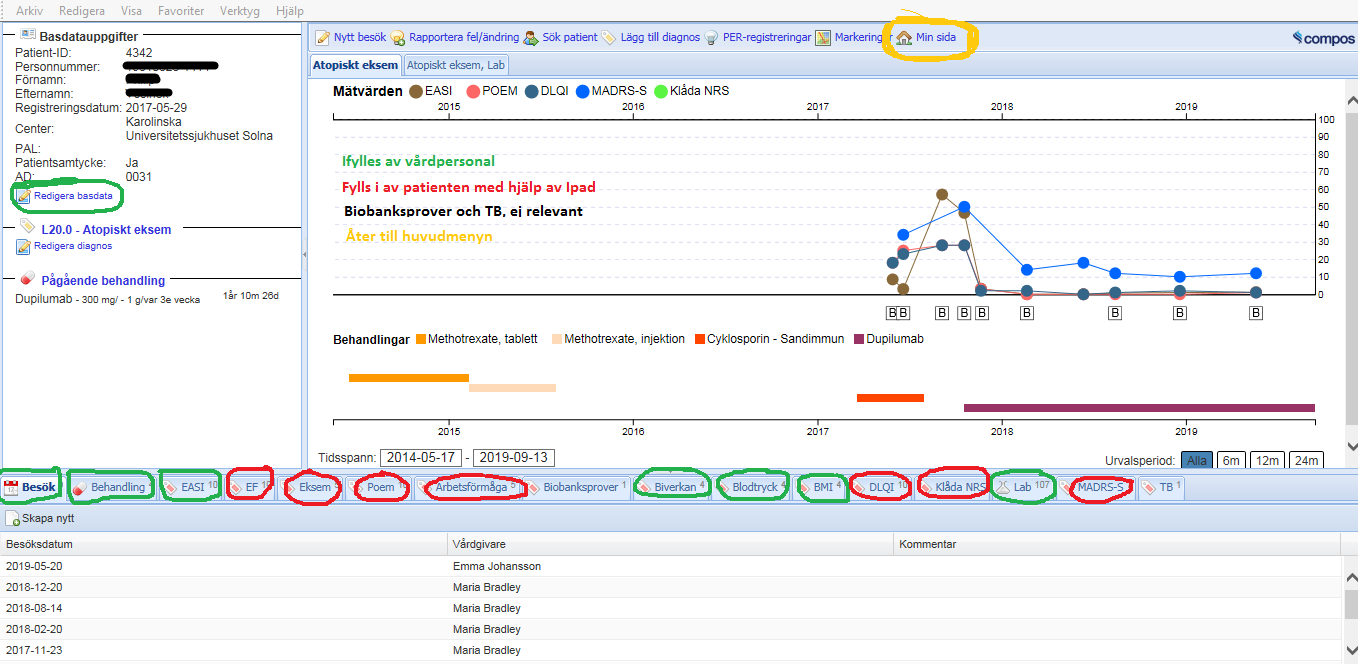 BILD 2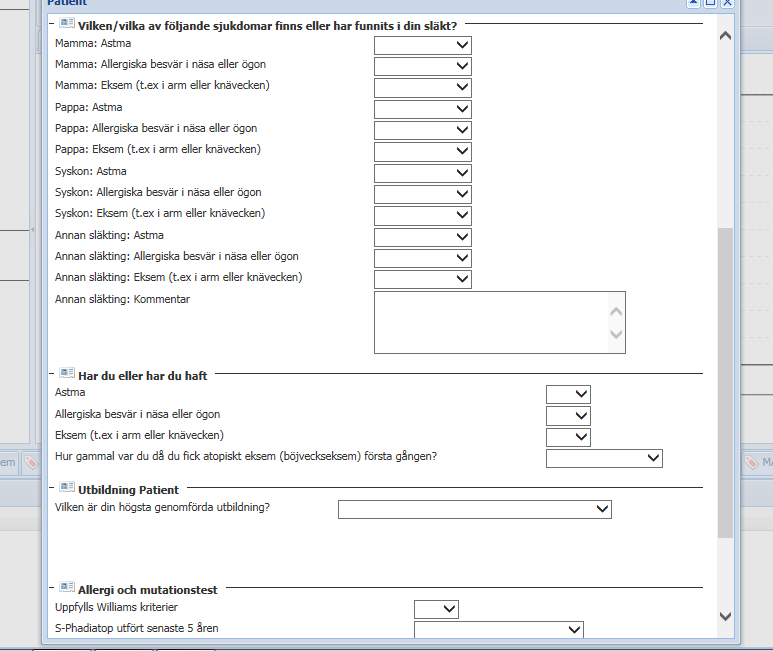 BILD 3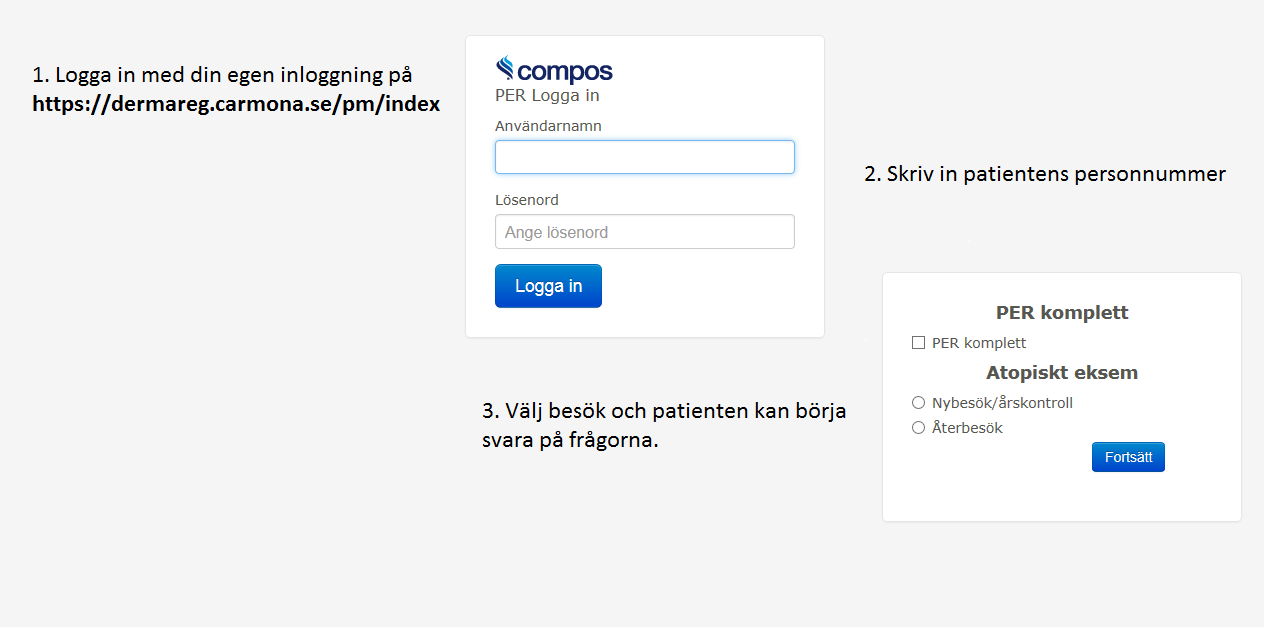 